University of MostaganemFaculty of Foreign Languages_____________________Research LabThe Sociopragmatic and Pragmalinguistic Dimensions in the Algerian Foreign Languages Textbooks English Lingua Journal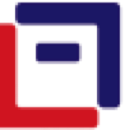 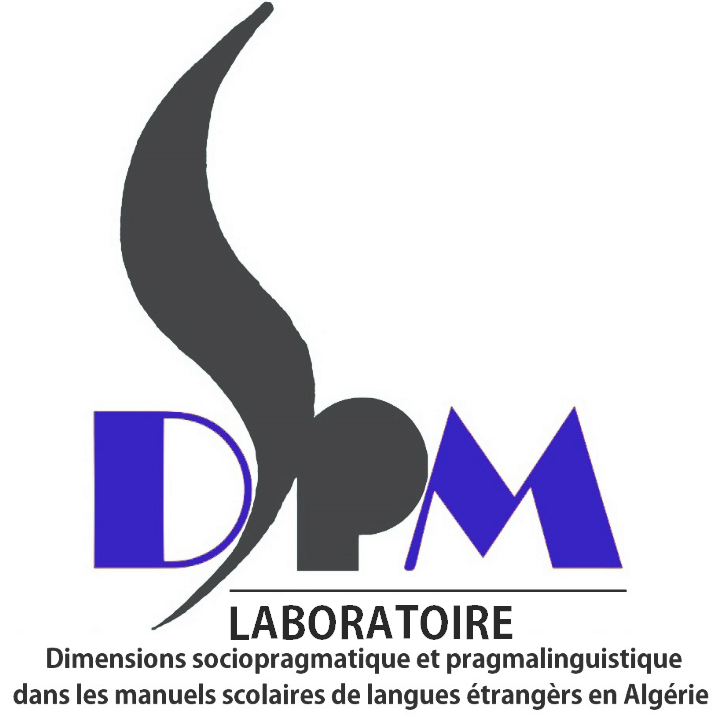 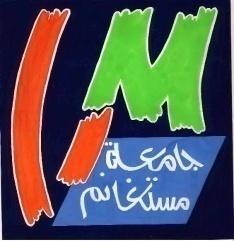 Article Acceptance CertificateThis certificate confirms that the following paper has been accepted for publication in: The English Lingua Journal, Vol. …(…) 201…  Signed on behalf of the DSPM REASEARCH LAB / Mostaganem University PressDr. B.A. NeddarEditor-in-ChiefTitleAuthor(s)ReceivedRevisedAccepted